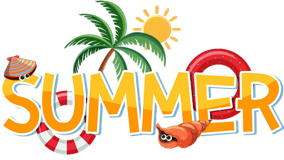 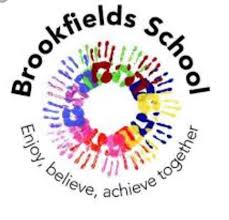 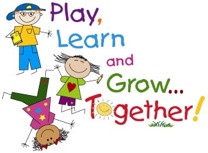 Class: Hawks                                                                              Term: Summer Term- 2022 (April – July) 	             Explorers & Adventurers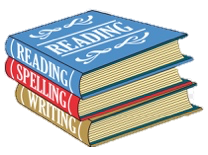 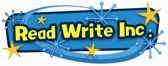 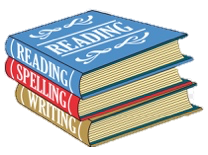 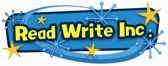 